TRABUE ROAD OVER SCIOTO RIVER & OVER SCIOTO POINTE DRIVE FRA-CR27-10.77 & 10.89PID 105759The Franklin County Engineer’s Office invites you to share your thoughts regarding our upcoming project in your area. We are rehabilitating two bridges on Trabue Road, one over the Scioto River and one over Scioto Pointe Drive. Details about the project are below and a few questions for you to answer are on the second page. If you would prefer, you can go to the Franklin County Engineer’s website and provide comments: http://www.franklincountyengineer.org/public-meetings/Existing Bridge over Scioto River, 10.77Built in 1973Condition Rating: 6(scale: 9 = best, 0 = worst)4 lanes of through traffic, 12-foot wideExisting Bridge over Scioto Pointe Drive, 10.89Built in 1973Condition Rating: 7(scale: 9 = best, 0 = worst)4 lanes of through traffic, 1 turn lane, 12-foot wideNew Bridge over Scioto River, 10.77New concrete deck, beams, and supports4 lanes of through traffic, 1 turn lane, 11-foot wide12’-0” shared use path on the north side of the bridge6’-3” sidewalk on the south side of the bridgeNew Bridge over Scioto Pointe Drive, 10.89New concrete deck, beams, and supports3 lanes of through traffic, 2 turn lanes, 11-foot wide12’-0” shared use path on the north side of the bridge6’-3” sidewalk on the south side of the bridge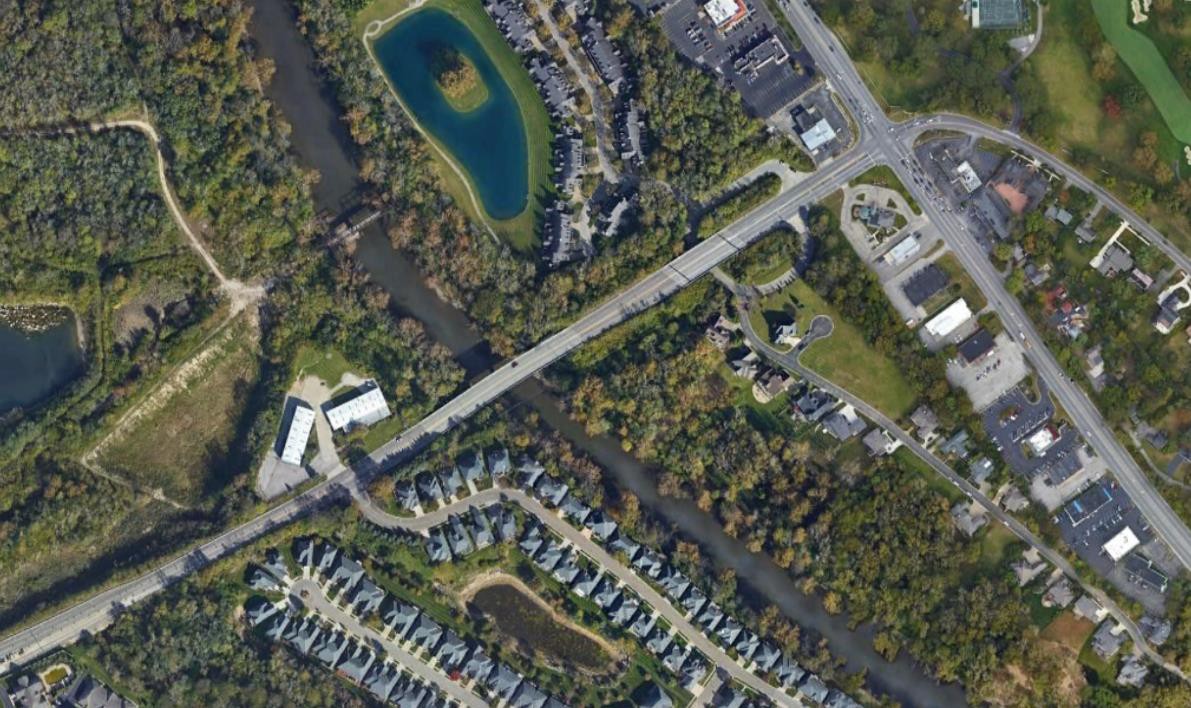 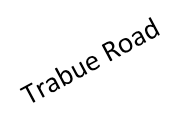 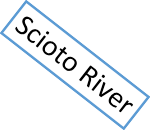 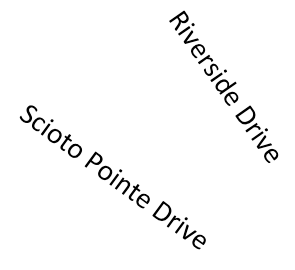 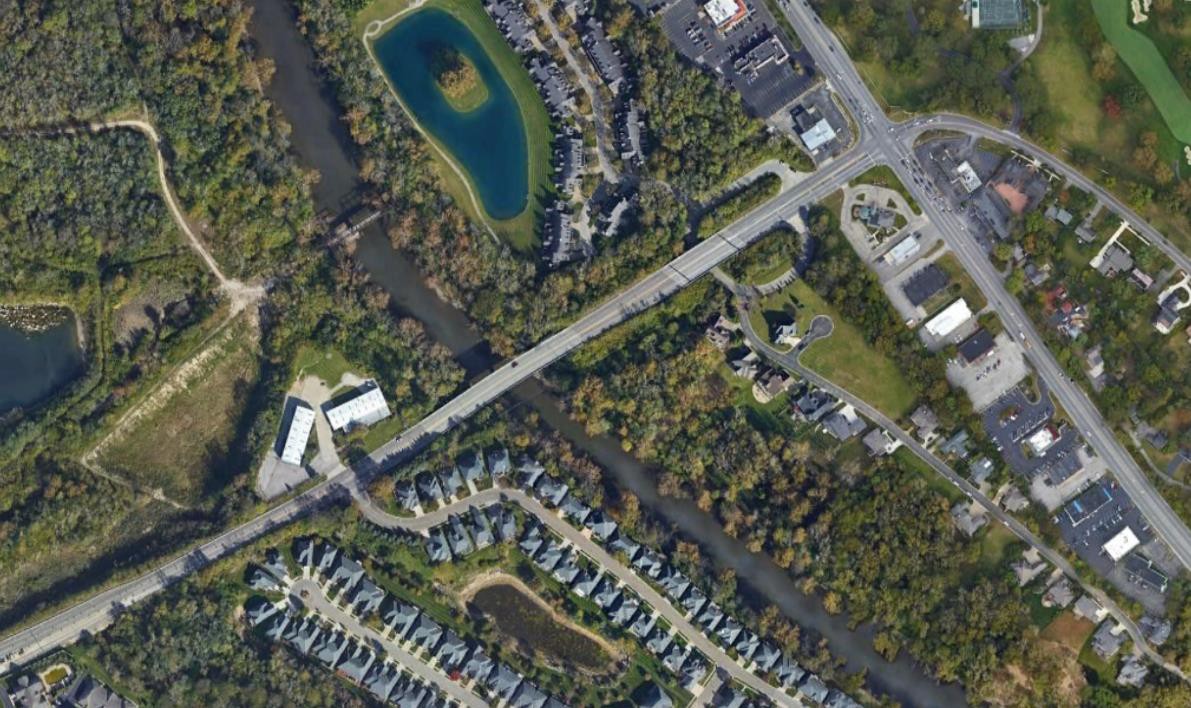 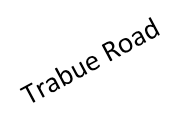 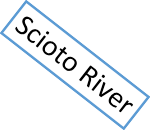 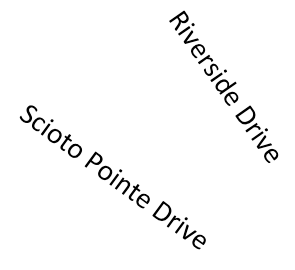 Construction Cost Estimate: $11,276,398ScheduleDesign Complete: Summer 2023Construction Start: Early 2024Maintenance of Traffic during ConstructionConstruction will be completed via a partial road closure, with at least one lane in each direction maintained at all times.The anticipated duration is 18 months, starting in Early 2024. This would impact vehicular traffic.Project PartnersCity of ColumbusCity of Upper ArlingtonColumbus and Franklin County Metro ParksOhio Department of TransportationMid-Ohio Regional Planning Commission                TRABUE ROAD OVER SCIOTO RIVER & OVER SCIOTO POINTE DRIVE 
                 FRA-CR27-10.77 & 10.89PID 105759The environmental review, consultation, and other actions required by other applicable Federal environmental laws for this project are being, or have been, carried out by ODOT pursuant to 23 U.S.C. 327 and a Memorandum of Understanding dated December 14, 2020, and executed by FHWA and ODOTName:		 Address: 		Email:			 Phone (optional): 	Do you have any concerns with the project? (Please write all responses legibly)What benefit do you anticipate from the project?Please provide comments or any concerns you may have about partially closing lanes on the bridge for up to 18 months.Additional Comments / Concerns:Please return comments by Saturday, April 15, 2023.Franklin County Engineer Attn: Kailen Akers, PE  970 Dublin RoadColumbus, OH 43215                                   	               Email:OR                    kakers@franklincountyengineer.org